PROJECT SUMMARYStavatti Aerospace Ltd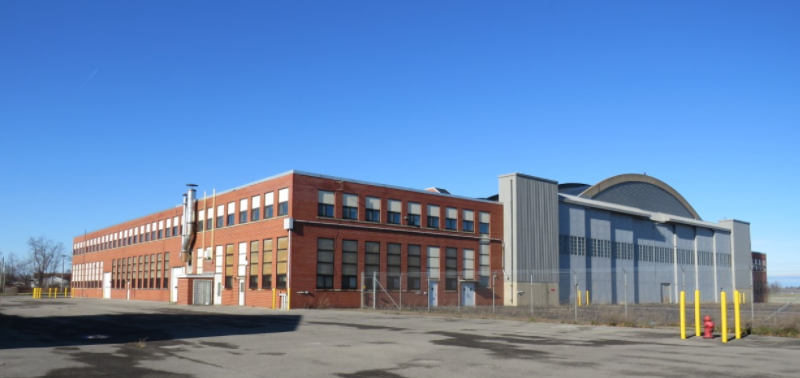 REGIONAL ECONOMIC IMPACT ANALYSISStavatti Aerospace LtdEstimated State & Regional Benefits / Estimated Project Incentives AnalysisEstimated State & Regional Benefits (Discounted Present Value*)* Figures over 15 years and discounted by 3.49%
** Direct - The recipient of IDA assistance adds new jobs to the regional economy and/or retains jobs at risk of being lost to another region. Investments that result in displacing existing jobs (e.g., most retail and many service sector industries) do not fall under this definition.
*** Indirect - The recipient of IDA assistance makes purchases from regional firms, which stimulates suppliers to add jobs and payroll that are new to the regional economy or are saved from being lost to competitors outside the region.
**** Induced - The recipient of IDA assistance by adding to and/or retaining payroll stimulates household spending that is new to the regional economy and/or saved from being lost to competitors outside the region. Utilizing informANALYTICS modeling software, an economic impact analysis was conducted to measure new investment and employment for the project.  This software is a widely accepted and an industry standard for economic impact modeling measuring employment and salary impacts and facility output on the community for a given project.Applicant:Stavatti Aerospace Ltd Stavatti Aerospace Ltd Project Location:9400 Porter Road Town of Niagara NY9400 Porter Road Town of Niagara NYAssistance:15 Year PILOTSales Tax AbatementMortgage Recording Tax Abatement 15 Year PILOTSales Tax AbatementMortgage Recording Tax Abatement Description:This project entails Stavatti Aerospace Ltd’s purchase of the vacant 150,000 sq. ft. former U.S. Army Reserve Station hangar for the purpose of establishing an aircraft research, design and prototyping facility. This facility will serve as a temporary headquarters for the company.The former USARC Buildings will be repaired, modified, and improved and new machinery & equipment will be installed, as well as new energy efficient HVAC systems.This project entails Stavatti Aerospace Ltd’s purchase of the vacant 150,000 sq. ft. former U.S. Army Reserve Station hangar for the purpose of establishing an aircraft research, design and prototyping facility. This facility will serve as a temporary headquarters for the company.The former USARC Buildings will be repaired, modified, and improved and new machinery & equipment will be installed, as well as new energy efficient HVAC systems.Project Costs:Property AcquisitionConstruction/ImprovementsFurniture, Fixtures & EquipmentSoft costs & other                                           TOTAL$  1,300,000$  3,500,000$  5,800,000$15,275,000        $ 25,875,000Employment:Current jobs in Niagara County                                0New Jobs in Niagara County within 3 years:      363Total Annual Payroll End Year 3:               $ 48,440,258Skills:  Management, Professional, Administrative, ProductionCurrent jobs in Niagara County                                0New Jobs in Niagara County within 3 years:      363Total Annual Payroll End Year 3:               $ 48,440,258Skills:  Management, Professional, Administrative, ProductionEvaluative Criteria:Age of Structure, Building or Facility Vacancy, Redevelopment Supports or aligns with Regional or Local Development Plans, Regional Wealth Creation, Investments in Energy Efficiency.Age of Structure, Building or Facility Vacancy, Redevelopment Supports or aligns with Regional or Local Development Plans, Regional Wealth Creation, Investments in Energy Efficiency.Total State and Regional Benefits$85,170,821Income Tax Revenue$ 66,677,000Sales Tax Revenue$ 17,912,000     Property Tax Revenue$      581,821 Estimated Project Incentives (Discounted Present Value*)Total Project Incentives $2,150,092Property Tax$ 1,371,436 Sales Tax$    604,000Mortgage Tax                                                                                                                 $    174,656